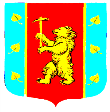 СОВЕТ ДЕПУТАТОВМУНИЦИПАЛЬНОГО ОБРАЗОВАНИЯ КУЗНЕЧНИНСКОЕ ГОРОДСКОЕ ПОСЕЛЕНИЕмуниципального образования Приозерский муниципальный район Ленинградской областитретий созыв РЕШЕНИЕ от « 26 »  октября  2017 года   № 102 .	  На основании части 4.4 статьи 12.1 Федерального закона от 25 декабря 2008 года № 273-ФЗ «О противодействии коррупции», частью 7.2 статьи 40 Федерального закона от 6 октября 2003 года № 131-ФЗ «Об общих принципах организации местного самоуправления в Российской Федерации», в соответствии с Федеральным законом от 03.04.2017г. № 64-ФЗ «О внесении изменений в отдельные законодательные акты Российской Федерации в целях совершенствования государственной политики в области противодействия коррупции», Уставом  муниципального образования Кузнечнинское городское поселение муниципального образования Приозерский муниципальный район Ленинградской области,  Совет  депутатов муниципального образования Кузнечнинское городское поселение  РЕШИЛ:	1. Отменить решение Совета депутатов МО Кузнечнинское городское поселение № 65 от 28.04.2016г. «Об утверждении Положения о проверке достоверности и полноты сведений, представляемых лицами, замещающими муниципальные должности муниципального образования Кузнечнинское городское поселение муниципального образования Приозерский муниципальный район Ленинградской области, и соблюдения этими лицами ограничений» .2. Опубликовать настоящее решение в районной газете «Приозерские ведомости»   и на официальном сайте муниципального образования Кузнечнинское городское поселение www.kuznechnoe.lenobl.ru   в сети Интернет.3. Настоящее решение вступает в силу со дня его официального обнародования.4.  Контроль за исполнением настоящего решения  оставляю за собой.     Глава     муниципального     образования        		    	Авилов А.Ю.                                       Рассылка: дело-2, СМИ-1                                                          